27/1/23Dear WMSC Sailors,In the past SAGS and some other events have taken a casual approach to the rules of both WMYC & WMSC. This approach may have occurred as in times past club sailing did not face as much scrutiny as it does today. Scrutiny involves Club, Committee, members liability should any incident occur. Simply put we all have a Duty Care to minimise risk in our sport by following the regulations of MSQ  and Australian Sailing. Today is not as simple as in the past.Briefly, the Wynnum Manly Yacht Club (WMYC) provides all sailors with the infrastructure that makes the club. Ie without the club and its Lease from Transport and Main Roads you would not be sitting and enjoying the fellowship. The Club has operating costs and regulations it must comply with.Wynnum Manly Sailing Club (WMSC) is, if you like, a not-for-profit business unit of WMYC, affiliated with Australian Sailing (AS) by agreement and pays fees based on our AS Band. Currently around $6000 per year. AS provides the Sailing Club with the Rules and Regulations that bring fairness and safety to our events.Your WMSC membership affiliates you with AS and you are given an AS Number which from 1/1/22 will be mandatory in all WMSC events, or rule 46 can be applied against non-member skippers or crew.All members must join both clubs in the relative category that your role on board reflects.reflects.**credit card paymentTo encourage sailing crew who attend regularly and those who have not joined the Club we are offering a $75 rebate against WMYC Associate membership. The Skipper can nominate 3 crew in the current year to receive this rebate and the nominated crew must be financial in both Clubs. A nomination form will be available from the club shortly so skippers can have this benefit paid to their nominated crew.Crew Visitors sailing to be hands-on. If you cannot undertake instruction or heavy work you need to reach an agreement with the skipper you allotted to.Wmyc Gate Dongle $45 each. Max two per Full  member.Rob HylandWMSC Committeee:rob@greensea.com.auT:0407162299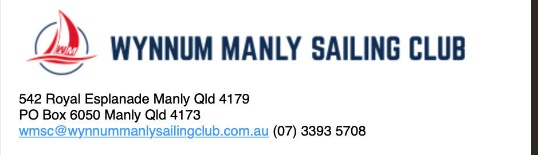 Onboard Activity WMYC – Member WMSC -MemberAustralian Sailing No Skipper including Wife /Partner , Family Member under 18yrsFullUnder Full Member Full Member Full Member JuniorRequired RequiredRequiredCrew Associate Member Full Member RequiredCrew Junior Guardian Junior $20Required bal cost covered WMSCCrew VisitorNoMust Prepay Sailpass prior to each event $10 Credit card on LineLimit 25 Purchases.Sailpass but use that AS no when future purchaseOther Club Skipper & Crew From Another Club AS transfers Crew Visitors 25 Uses Next Step JoinAssociate MembershipOn reaching 25 uses a credit of $75 against Sail pass for WMSC